муниципальное бюджетное дошкольное образовательное учреждение Полевского городского округа«Детский сад  №51»Тематическая экскурсия" Памятник воинам - интернационалистам"Для детей среднего и старшего дошкольного возраста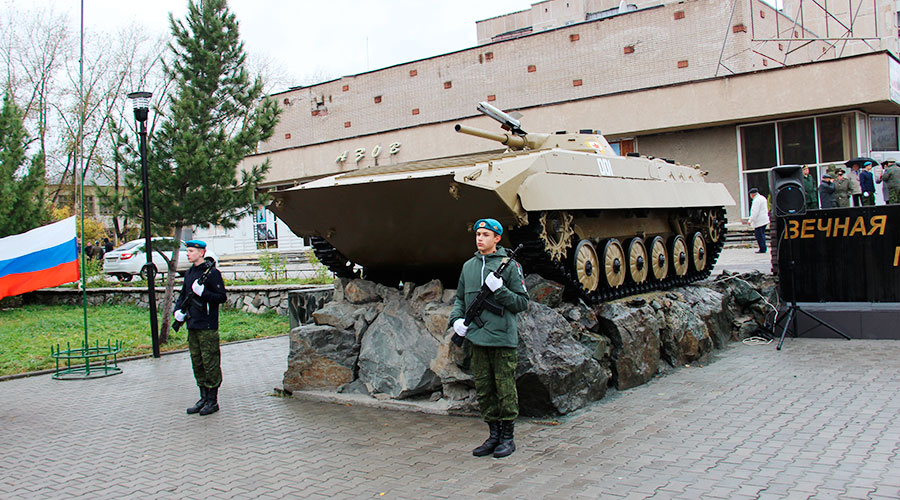 Разработчик:Сидорова Ольга Владимировна, воспитательг. Полевской – 2019 г"Экскурсия к памятнику воинам - интернационалистам"Цель:- воспитание патриотических чувств-формировать представления о памятниках защитникам Отечества Задачи: - Создать у детей настроение сопереживания прошедшим событиям войны, военных действий,- Расширять представления, знания детей о войне, побуждать уважительно относится к подвигу наших соотечественников- Познакомить детей с памятником воинам - интернационалистам. Рассказать детям, в честь кого был установлен памятник.- Воспитывать уважение и чувство благодарности ко всем, кто защищал Родину; стремление быть похожими на своих земляков, - Активизировать словарный запас детей.Предварительная работа:Выставки книг, рисунков, рассказывающих о подвигах.Чтение стихов.Беседа о героях.Вид деятельности: экскурсия.Методическое обеспечение:2 красных флажка,  (для выхода на экскурсию)Жилеты со светоотражающими элементами (на каждого участника)Цветы (для возложения к памятнику)Воспитатель: Мемориал был открыт в декабре 2006 года., именно тогда была установлена на постамент боевая машина пехоты-1, справа от неё –гранитные плиты с именами погибших в Афганистане, Чечне и в мирное время.Во  время Афганской и Чеченских воин Полевской потерял 12 человек. Эту БМП привезли из Афганистана.Позже к именам афганцев добавили фамилии тех, кто не вернулся из Чечни и погибших при исполнении служебного долга в мирное время. Всего выбиты фамилии 32 бойцов.Всего в Афганской войне принимали участие порядка 270 полевчан, в чеченских воинах- около 300, и около 400 человек являются участниками вооружённых конфликтов на острове Даманском, в Венгрии, Чехословакии, Югославии, Анголе, Вьетнаме и других странах.А теперь давайте подойдем к мемориальной плите нашим воинам-землякам, погибшим в Афганистане, Чечне….Многим парням из нашего города пришлось пройти через горнило войны.  Ребята, а почему возле памятника и мемориальной плиты лежат цветы?Дети: Цветы мы возлагаем в память о погибших земляках. Воспитатель: Да, каждый год 15 февраля в день вывода советских войск из Афганистана школьники возлагают к подножию мемориальной плиты венок в знак того, что память о наших не вернувшихся земляках жива в сердцах новых поколений . А также в День Победы, в день Памяти и скорби - 22 июня, в день, когда началась война, в день Защитника Отечества - 23 февраля в знак того, что память о наших не вернувшихся земляках жива в сердцах новых поколений .Мы с вами тоже принесли цветы. Пожалуйста, возложите цветы к памятникам.Дети возлагают цветы.Воспитатель: Теперь и вы, ребята,  знаете про мемориальную доску. В честь кого она установлена? Как вы думаете, какие они были? Вы хотите быть похожими на них? Нам пора возвращаться в детский сад.Навек запомни!